Register of Members’ Interests – Moston Parish CouncilNotes:Elected Members should consult the guidance notes that accompany this form and the Member Code of Conduct prior to completing the Register of Interest form.  Whilst Members may seek advice from the Monitoring Officer, Clerk or ChALC on registering their interests, whether to register an interest is ultimately the responsibility of each individual Member.Members need not register interests which the Monitoring Officer has agreed rank as “sensitive interests”.  Please see the Member Code of Conduct or contact the Monitoring Officer for further information on sensitive interests.        DISCLOSABLE PECUNIARY INTERESTSUnder the Relevant Authorities (Disclosable Pecuniary Interests) Regulations 2012 and Cheshire East Council’s Member Code of Conduct, as an elected or co-opted member of # Town Council, you must register your own disclosable pecuniary interests, as defined in the six categories set out below, together with those of your spouse or civil partner [or a person with whom you live as a spouse or civil partner] of which you are aware.  If you fail to do so, and then participate (speak or vote or both) at a Council or committee meeting, you may be committing a criminal offence.B	PERSONAL INTERESTSUnder Cheshire East Council’s Member Code of Conduct, as an elected or co-opted member of Moston Parish Council, you must register the following Personal Interests. Failure to register and/or declare personal interests, or take appropriate action when a personal interest is capable of prejudicing your participation in Council business, can leave the Council open to challenge, impact upon the reputation of the authority and result in a Member being found to be in breach of the Member Code of Conduct.  Please note that in addition to classes of personal interest set out above, you will have a personal interest in any business of the authority where a decision in relation to that business might reasonably be regarded as affecting your wellbeing or financial position or the wellbeing or financial position of a “relevant person” to a greater extent than the majority of other Council tax payers, ratepayers, or inhabitants of the electoral division or ward, as the case may be, affected by the decision. Due to the nature of such interests, it is not  practical to seek to register the same, but you must make an appropriate declaration and take appropriate action (where the personal interest is also a prejudicial interest) if you are present when such business arises.Please see the Member Code of Conduct and the guidance notes for a definition of a “relevant person” and for further information on prejudicial interests, pre-determination and bias.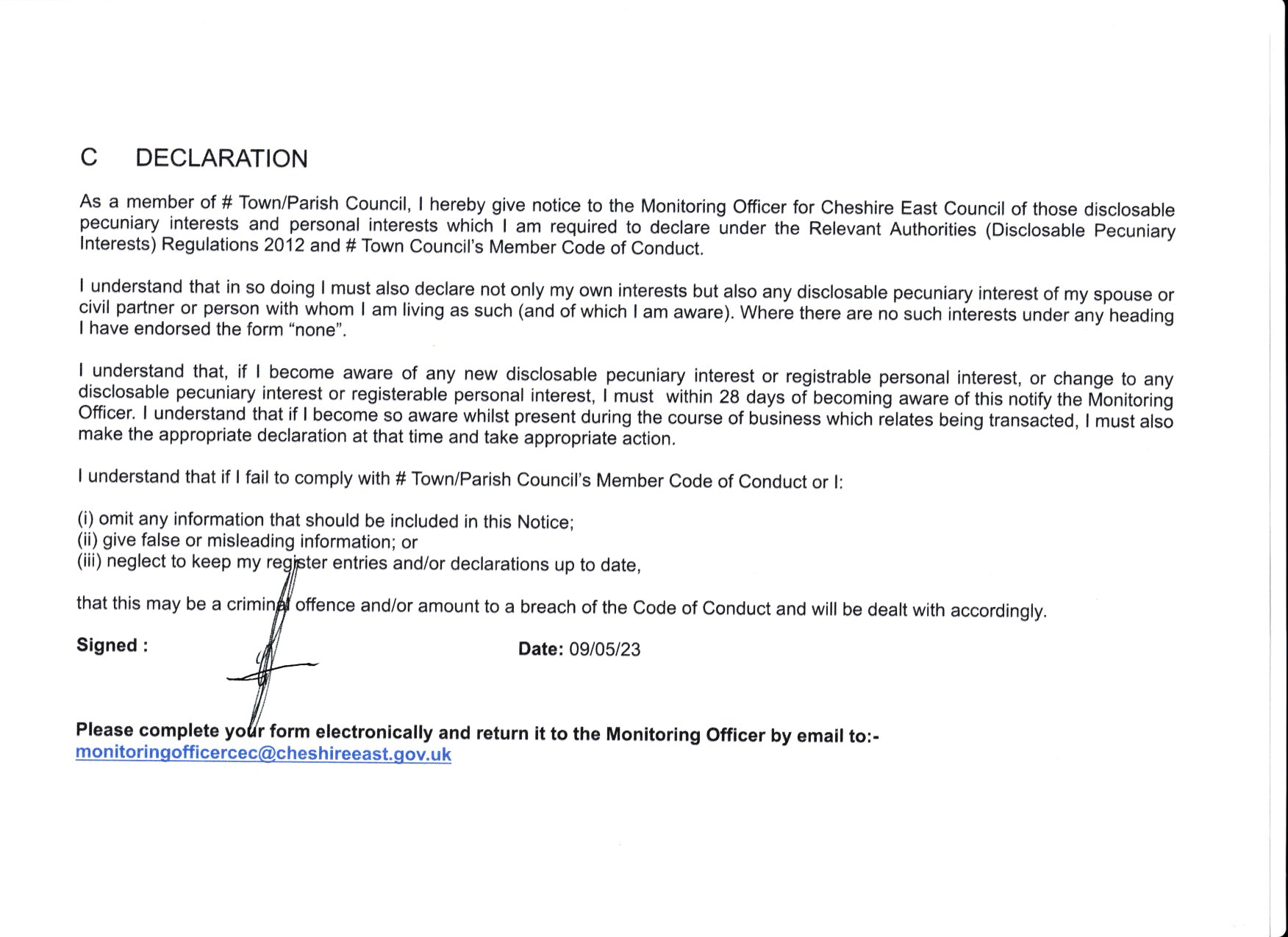 Subject Prescribed description Details of Interest Person with the interest(Member/spouse/civil partner)Employment Note: show every employment that has to be declared for income tax purposes Note: Where any office is held, give the name of the person/body which made the appointmentEmployment, office, (job), trade, business or vocation you, your spouse or civil partner have, for which you, your spouse or civil partner receive any benefit or gain (i.e. profit, salary or benefit in kind)Include a short description of the activity e.g. ‘Accountant’ or ‘Farmer’ and the name of any employer or body, firm or company which you, your spouse or civil partner own or in whose securities you, your spouse or civil partner have any beneficial interest. This must include any remuneration as a Director.NoneNoneSponsorshipNote: state the amount or value of any payment/expenses received.  Payments include expenses paid by a political party  Any person or body (other than the Parish/Town Council) who has made any payment to you in respect of your election or any expenses you have incurred in carrying out your duties as a Parish/Town Councillor.  Please also include any payment or financial benefit received from a Trade Union.  NoneNoneSubject Prescribed description Details of Interest Person with the interest(Member/spouse/civil partner)Securities Note: It is not necessary to declare the nature or size of the holding, simply the name of the company or other body. Please give details of any body which has a place of business or owns land in the Parish/Town Council’s area and in which you, your spouse or civil partner have a beneficial interest (a shareholding) of more than £25,000 (nominal value) or more than 1/100th of the total share issue of that body (whichever is the lower) or if there is more than one class of share, the total nominal value of shares in any class of that body of more than 1/100th of the total shares of that class. NoneNoneContracts for Goods, Works or Services with the Council Note: This relates to any current or ongoing contract for goods and services Please give details of any current, existing contracts for goods, works or services between the Town/Parish Council and you, your spouse or civil partner any body, firm or company by which you, your spouse or civil partner are employed or which you, your spouse or civil partner own or in which you, your spouse or civil partner have a beneficial interest, referred to at 3 above. NoneNoneSubject Prescribed description Details of Interest Person with the interest(Member/spouse/civil partner)Land and Licences Note:  this should include your own home or the home of your spouse/civil partner that is within the Town/Parish Council boundary and any property for which you, your spouse or civil partner receives rent or are mortgagees     The address or other description (sufficient to identify the location) of any land or property in the Parish/Town Council’s area in which you, your spouse or civil partner have a beneficial interest.  Please indicate whether you, your spouse or civil partner are the owner, lessee or tenant. You should include land in which you, your spouse or civil partner may have a licence, alone or with others, to occupy for a period of one month or longer.  You must also include, for example, any allotments you, your spouse or civil partner rent or useOwnerHolly Cottage FarmDragons LaneMostonSandbachCW11 3QHColin LuckettMemberCorporate Tenancies: Land leased from ….. Town/Parish CouncilNote: This applies to any corporate tenancy from… Town/Parish Councill  Please give the address or other description (sufficient to identify the location) of any land leased or licensed from the Town/Parish Council by you, your spouse or civil partner or any body, firm or company by which you, your spouse or civil partner are employed or which you, your spouse or civil partner own or in which you, your spouse or civil partner have a beneficial interest (specified at 3 above).  NoneNoneDescription Name of body Nature of interest A position of general control or management of any body to which you have been appointed or nominated by # Town/Parish CouncilNoneNoneA position of general control or management of any body exercising functions of a public nature NoneNoneDescription Name of body Nature of interest A position of general control or management of any body directed to charitable purposes NoneNoneA position of general control or management of any body whose principle purposes include influencing of public opinion or policy (including any political party or trade union)NoneNone